          EXPENSE CLAIM     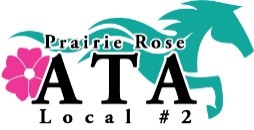 Treasurer: Jim BlackScan & Email to: black03@telus.net  Phone: (403)-952-7496Name of Event:Name of Event:Name of Event:Location:Event Date:Event Date:TransportationTransportationGrant in Aid:  YES / NOTransportationTransportationTOTALSAirfare (attach receipt)Airfare (attach receipt)$Vehicle- From:To:TOTAL KM:@ $0.53$Taxi (attach receipt)Taxi (attach receipt)$Parking (attach receipt)Parking (attach receipt)$AccommodationAccommodationAccommodationHotel Room (attach receipt of an approved ATA hotel)Hotel Room (attach receipt of an approved ATA hotel)$Accommodation without receipt claim $50Accommodation without receipt claim $50$Subsistence AllowanceSubsistence AllowanceSubsistence Allowance$70 per NIGHT stayed on ATA functions# of nights ____ @ $70/night$Child Care$25 per meeting or receipt amount$Other (specify and attach receipt)Other (specify and attach receipt)$Hospitality (include names on receipt of guests)Hospitality (include names on receipt of guests)$TOTAL CLAIMTOTAL CLAIM$Claimed by: Address:Claimed by: Address:Claimed by: Address:Signature:Signature:Signature: